 Buenos Aires, 7 de Septiembre de 2015Federación Ecuestre ArgentinaGorostiaga 2287 – Tel/Fax. 4772-0428  47783232 /4775-44231426 – BUENOS AIRES e-mail: fea@federacionecuestre.com.ar 
CIRCULAR 44/2015- MODIFICADASECRETARIA DE ENDURANCECONCURSO INTERNACIONAL EN 28 DE JULIO ( Esquel)CARRERA DEL SESQUICENTENARIOLa Federación Ecuestre Argentina informa que entre los días 30 y 31de Octubre tendrá lugar un Concurso Internacional de Endurance en la localidad de 28 DE JULIO (Pcia. del Chubut). El mismo contará con pruebas internacionales para jinetes mayores,  Young riders y Juniors en las categorías de . También habrá 40 Km nacional.Todos los jinetes y caballos deberán haber pagado su Registro FEI. No se tomarán registros en el lugar de la competencia.Por razones organizativas las inscripciones no canceladas 7 días antes de la competencia se cobrarán aunque el binomio no participe. 1. PROGRAMA DE ACTIVIDADESViernes 30 de Octubre09:00 hs:                Pago de Inscripciones y entrega chalecos.11:00 hs:                Revisación veterinaria.14:00 a 17:00 hs:   Pesaje obligatorio.18 hs:                     Reunión técnica.Sabado 31 de Octubre07:45 hs.               Largada 80 km FEI Menores y YR.    08:00 hs:               Largada 80 km FEI  Mayores.                    10:00  hs:              Largada carrera 40 Km Nacional.   Entrega de premios al finalizar las carreras.2-COMITE ORGANIZADORMUNICIPALIDAD de 28 DE JULIO / ASOCIACION PATAGONICA DE ENDURANCE3-OFICIALESJURADO DE CAMPO Presidente: Marcela Romero FEI 2*ARGSr. Mohanna Omar  FEASr. Roldan Agustin  FEASra. Robles Mariela FEADelegado técnico: Sr.  Jose Luis Roldan FEI 3* ARGChief Steward: Sr. Felipe Pita FEI 2* ARGStewards: Jenkins ReneJenkins OrlandoJenkins HernandoJuarez CarlosPeruzotti AdelaFalconElviraConrad DarioCOMISIÓN VETERINARIAPresidente de la ComisiónVeterinária:  Alex Hernandez Muñoz FEI 3* ARGMiembroVeterinario de tratamiento:   Ines Gomez PTV FEI Mauricio Beneitez PTV FEI  ARGNota: Cada caballo que concurra al Hospital  por necesidad de tratamiento deberá pagar en dicho momento el costo de los medicamentos más $250 en concepto de Honorarios.4-LABORATORIO A designar5-ANTIDOPING:De acuerdo a lo estipulado por el Reglamento Internacional de FEI-Ningún jinete podrá retirar su caballo de la competencia hasta que la comisión veterinaria así lo autorice, caso contrario será ELIMINADO.6-BOXES: Serán asignados por orden de inscripción (sin excepción), y de acuerdo a los mails que se reciban. Si necesitan alojarse cerca de otros participantes deberán solicitarlo al momento de la reserva: municipalidad28dejulio@yahoo.com.ar ; CC: felipe.pita@hotmail.com .-Se recibirán las inscripciones y reserva de boxes a partir  de la fecha y hasta el lunes 26 de Octubre, sin excepción. Deberán enviar número de DNI, fecha de nacimiento, nombre y apellido del jinete. Todo cambio o cancelación de inscripción deberá ser efectuado antes del cierre. Del mismo modo la baja de los boxes deberá hacerse en forma anticipada.7-INSCRIPCIONESPARA LAS CARRERAS FEI  SÓLO SE RECIBIRÁN INSCRIPCIONES CON EL NÚMERO DE REGISTRO FEI DE CABALLO Y JINETE, INDICANDO CATEGORÍA DEL MISMODirigir Inscripciones a:-Municipalidad 28 de Julio (municipalidad28dejulio@yahoo.com.ar –Tel: 02804492251. -CC a Felipe Pita(mail: felipe.pita@hotmail.com )MONTOS DE INSCRIPCIONES Y SEGUROS	Categoría :		*. Nacional:       $ 600* 40 km.Nacional:        $ 5008-REGLAMENTACIONLa competencia se regirá por el Reglamento de Endurance FEI.Final de la Categoría .: se determina por el cruce de meta. Siendo el tiempo de recuperación de 20 minutos con 64 p/m., salvo en la última etapa cuando la recuperación será  de 30 minutos, a excepción de los menores que es a entrada VET CHECK.9-PESO MINIMO REQUERIDO-Menores y Young Riders no pesan	-Para 80 km: 75 Kg. con equipo. Se recuerda el uso obligatorio del casco en todo momento del evento como también el uso de chalecos de seguridad para la categoría menores,  incluyendo además del jinete a los cuidadores y/o cualquier persona que monte el equino,  como así también la exigencia  de usar calzado con taco o estribo de seguridad o capacho. Se prohíbe el uso de espuelas, riendas corredizas, largas o alemanas y fusta en todas las etapas del recorrido (Art. 818 del Reglamento FEI de Endurance).10.-PULSACIONESEn el VetCheck sólo se permite la presentación del equino acompañado por dos personas, portando el chaleco del jinete. El equino deberá ser presentado solo con cabezada y sin ningún otro elemento.-Para80 Km nacional: 64p/m con un tiempo de recuperación de 20 minutos en todas las etapas, excepto en la última donde el tiempo de recuperación permitido es de 30 minutos. -Para 40 km nacional:  56 p/m, recuperación en 15 minutos11-ETAPAS – VELOCIDAD MÍNIMALa velocidad mínima requerida para todas las categorías será de  /h.CATEGORIA CEI 1* 80 KM1º   34 KM        RETENCION DE 30 MINUTOS2º   26 KM        RETENCION DE 40 MINUTOS.3º   20 KM        FINALCATEGORÍA 40 KM NACIONAL1° 24 KM          RETENCIÓN 40 MINUTOS2° 16 KM          FINAL12. OBJECIONES Y RECLAMOSToda aquella persona que considere una causa de reclamo deberá presentarla ante el jurado de Campo sin excepción, el cual la resolverá de acuerdo a las reglamentaciones de la Federación Ecuestre Argentina y a las de la Federación Ecuestre Internacional. Todos los reclamos para ser validos deben ser hechos por escrito y deben estar acompañados por un depósito de u$s 200  ó equivalente.13- CONDICIONES Y REQUISITOS DE PARTICIPACIONPodrán participar los binomios pertenecientes a todas aquellas entidades afiliadas o adheridas a la Federación Ecuestre Argentina, y otros especialmente invitados.DOCUMENTACION SANITARIA VALIDA PARA TODOS LOS EQUINOS PARTICIPANTESPASAPORTE DE LA FEDERACION ECUESTRE ARGENTINA DONDE CONSTE:Vacunación anual contra encefalomielitis equina.Vacunación trimestral contra influenza equina.Análisis de Anemia Infecciosa con antigüedad menor a 60 días. Solo con estos 3 requerimientos podrán ingresar los equinos al predio, el control sanitario será realizado estrictamente.SE RECUERDA QUE ES IMPRESCINDIBLE ADJUNTAR EL LOG SHEET AL PASAPORTE NACIONAL.14- CHALECOS: Serán entregados junto con la ficha veterinaria previa regularización del pago de federaciones. Por cada chaleco se cobrarán $100 , que serán reintegrados  contra devolución del mismo al finalizar la prueba.15-ALBERGUE: Se podrá contar con la posibilidad de uso del AlbergueMunicipal, que tendrá un pago único por persona (a confirmar), destinado a la limpieza, informando que  no cuenta con ropa blanca.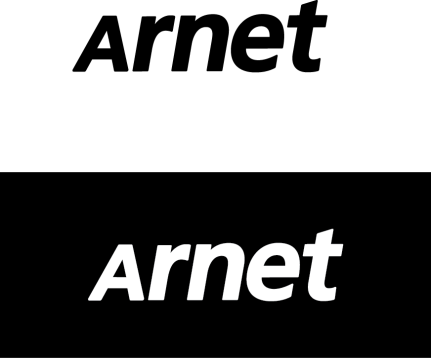 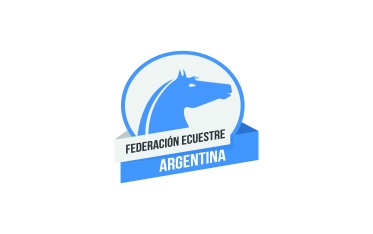 